Please only provide the details of each of the Heads of Household who are members of the group.Household  Title				First Name				Last NameAddressPostcode				Telephone/Mobile Email Address Date of Birth 				Nationality  Household  Title				First Name				Last NameAddressPostcode				Telephone/Mobile Email Address Date of Birth 				Nationality  Household  Title				First Name				Last NameAddressPostcode				Telephone/Mobile Email Address Date of Birth 				Nationality  Household  Title				First Name				Last NameAddressPostcode				Telephone/Mobile Email Address Date of Birth 				Nationality  Household  Title				First Name				Last NameAddressPostcode				Telephone/Mobile Email Address Date of Birth 				Nationality  Household  Title				First Name				Last NameAddressPostcode				Telephone/Mobile Email Address Date of Birth 				Nationality  Household  Title				First Name				Last NameAddressPostcode				Telephone/Mobile Email Address Date of Birth 				Nationality  Household  Title				First Name				Last NameAddressPostcode				Telephone/Mobile Email Address Date of Birth 				Nationality  Household  Title				First Name				Last NameAddressPostcode				Telephone/Mobile Email Address Date of Birth 				Nationality  Household  Title				First Name				Last NameAddressPostcode				Telephone/Mobile Email Address Date of Birth 				Nationality  Household  Title				First Name				Last NameAddressPostcode				Telephone/Mobile Email Address Date of Birth 				Nationality  Household  Title				First Name				Last NameAddressPostcode				Telephone/Mobile Email Address Date of Birth 				Nationality  Household  Title				First Name				Last NameAddressPostcode				Telephone/Mobile Email Address Date of Birth 				Nationality  Household  Title				First Name				Last NameAddressPostcode				Telephone/Mobile Email Address Date of Birth 				Nationality  Household  Title				First Name				Last NameAddressPostcode				Telephone/Mobile Email Address Date of Birth 				Nationality  Household  Title				First Name				Last NameAddressPostcode				Telephone/Mobile Email Address Date of Birth 				Nationality  Household  Title				First Name				Last NameAddressPostcode				Telephone/Mobile Email Address Date of Birth 				Nationality  Household  Title				First Name				Last NameAddressPostcode				Telephone/Mobile Email Address Date of Birth 				Nationality  Household  Title				First Name				Last NameAddressPostcode				Telephone/Mobile Email Address Date of Birth 				Nationality  Household  Title				First Name				Last NameAddressPostcode				Telephone/Mobile Email Address Date of Birth 				Nationality  Household  Title				First Name				Last NameAddressPostcode				Telephone/Mobile Email Address Date of Birth 				Nationality  Household  Title				First Name				Last NameAddressPostcode				Telephone/Mobile Email Address Date of Birth 				Nationality  Household  Title				First Name				Last NameAddressPostcode				Telephone/Mobile Email Address Date of Birth 				Nationality  Household  Title				First Name				Last NameAddressPostcode				Telephone/Mobile Email Address Date of Birth 				Nationality  Household  Title				First Name				Last NameAddressPostcode				Telephone/Mobile Email Address Date of Birth 				Nationality  Household  Title				First Name				Last NameAddressPostcode				Telephone/Mobile Email Address Date of Birth 				Nationality  Household  Title				First Name				Last NameAddressPostcode				Telephone/Mobile Email Address Date of Birth 				Nationality  Household  Title				First Name				Last NameAddressPostcode				Telephone/Mobile Email Address Date of Birth 				Nationality  Household  Title				First Name				Last NameAddressPostcode				Telephone/Mobile Email Address Date of Birth 				Nationality  Household  Title				First Name				Last NameAddressPostcode				Telephone/Mobile Email Address Date of Birth 				Nationality  FOR OFFICE USE ONLY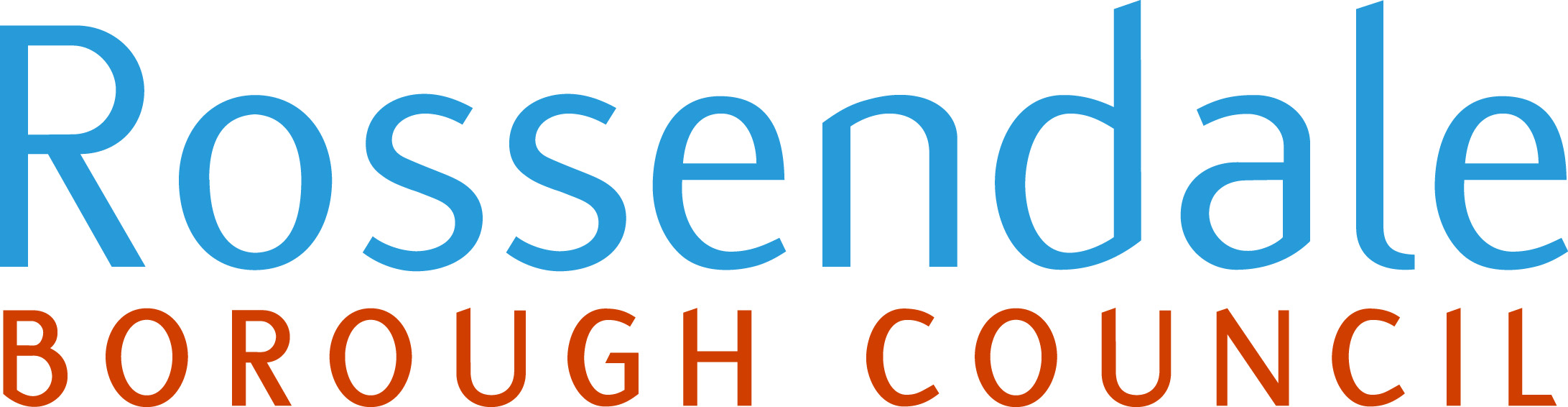 FOR OFFICE USE ONLYRef No:Received:Acknowledged:  Acknowledged:  Self-Build: Register of InterestGroup EntryAppendix 1:List of MembersRossendale Borough Council Self-Build: Register of InterestGroup EntryAppendix 1:List of MembersRossendale Borough Council Self-Build: Register of InterestGroup EntryAppendix 1:List of MembersRossendale Borough Council 